The Hope of GloryRevelation 10 Another Mighty Angel (Revelation 10:1-7)What is this “little scroll” in this angel’s hand?The Angel’s Voice (Hosea 11:10; Amos 3:8)The Seven Thunders  Hand to Heaven (Isaiah 57:15; Genesis 14:22-23)The Mystery of God (1 Corinthians 2:7; Colossians 1:27)John is commanded to take and eat the scroll. (Revelation 10:8-11; Psalm 119:103; Jeremiah 15:16; Ezekiel 3:1-4)How should we respond to Revelation Chapter 10?We should accept that some mysteries are not ours to know. (Revelation 10:4; Deuteronomy 29:29; 2 Corinthians 12:4; 1 Corinthians 13:9-10)We should develop and work a plan to eat the book.  We should proclaim the hope of glory in us.Be IntentionalBe PrayerfulBe RespectfulBe TruthfulBe Authentic(Lead a conversation using “Thirty Discipleship Exercises”)Darcy, would you create business cards for this Sunday (maybe about 200) on card stock with this on the front: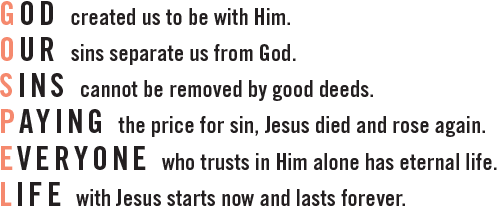 And this on the Back: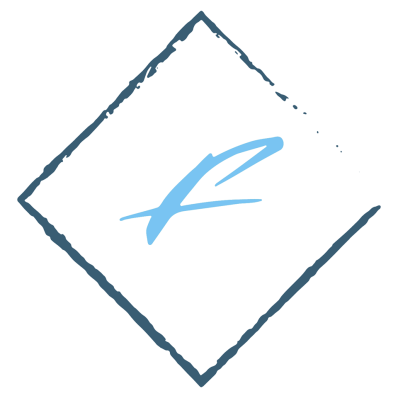         ecfellowship.com